Publicado en Madrid el 31/03/2015 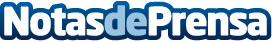 Yondbee crea EasySun, la app que persigue el buen tiempoDesarrollada para Hawaiian Tropic, EasySun geolocaliza el sol para los usuarios de la marca. La app estará disponible a partir 31 de marzo en las principales tiendas de descargas 
Datos de contacto:Sheyla OlivosDepartamento de Comunicación y Marketing91 173 24 82Nota de prensa publicada en: https://www.notasdeprensa.es/yondbee-crea-easysun-la-app-que-persigue-el Categorias: Telecomunicaciones Marketing Programación Dispositivos móviles Innovación Tecnológica http://www.notasdeprensa.es